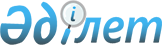 Об организации и обеспечении проведения призыва граждан Республики Казахстан на срочную воинскую службу в апреле-июне и октябре-декабре 2011 года на территории района Магжана Жумабаева
					
			Утративший силу
			
			
		
					Постановление акимата района Магжана Жумабаева Северо-Казахстанской области от 16 марта 2011 года N 46. Зарегистрировано Департаментом юстиции Северо-Казахстанской области 29 марта 2011 года N 13-9-131. Утратило силу - постановлением акимата района Магжана Жумабаева Северо-Казахстанской области от 25 января 2012 года N 50

      Сноска. Утратило силу - постановлением акимата района Магжана Жумабаева Северо-Казахстанской области от 25.01.2012 N 50      В соответствии с подпунктом 8) пункта 1 статьи 31 Закона Республики Казахстан от 23 января 2001 года № 148 «О местном государственном управлении и самоуправлении в Республики Казахстан», пунктом 3 статьи 19 Закона Республики Казахстан от 8 июля 2005 года № 74 «О воинской обязанности и воинской службе», на основании Указа Президента Республики Казахстан от 3 марта 2011 года № 1163 «Об увольнении в запас военнослужащих срочной воинской службы, выслуживших установленный срок воинской службы, и очередном призыве граждан Республики Казахстан на срочную воинскую службу в апреле-июне и октябре-декабре 2011 года» акимат района ПОСТАНОВЛЯЕТ:



      1. Организовать и обеспечить проведение призыва на срочную воинскую службу в апреле-июне и октябре-декабре 2011 года граждан Республики Казахстан мужского пола в возрасте от восемнадцати до двадцати семи лет, не имеющих права на отсрочку или освобождение от призыва, а так же граждан, отчисленных из учебных заведений, не достигших двадцати семи лет и не выслуживших установленные сроки воинской службы по призыву  через «Отдел по делам обороны района имени Магжана Жумабаева Северо-Казахстанской области»  (по согласованию).



      2. Для проведения призыва образовать районную призывную комиссию в составе согласно приложению.



      3. Призывную комиссию проводить в городе Булаево в помещении призывного пункта отдела по делам обороны района имени Магжана Жумабаева.



      4. Коммунальному государственному предприятию на праве хозяйственного ведения «Центральная районная больница района Магжана Жумабаева» акимата Северо-Казахстанской области Министерства здравоохранения Республики Казахстан» (по согласованию) для медицинского освидетельствования призывников и граждан, поступающих в военные учебные заведения:

      обеспечить работу медицинской комиссии на призывном пункте отдела по делам обороны района имени Магжана Жумабаева в городе Булаево;

      выделить врачей-специалистов, имеющих опыт работы по специальности, и необходимое количество среднего медицинского персонала;

      обеспечить призывную комиссию медицинским оборудованием;предусмотреть выделение мест в районной больнице для стационарного обследования призывников.



      5. Государственному учреждению «Отдел внутренних дел района Магжана Жумабаева Департамента внутренних дел Северо-Казахстанской области» (по согласованию) обеспечить:

      введение в состав районной призывной комиссии должностных лиц из числа руководящего состава районного отдела внутренних дел;

      организацию контроля за явкой граждан на призывные пункты, пресечением попыток уклонения от призыва, доставку лиц, уклоняющихся от призыва на воинскую службу;

      охраны общественного порядка при отправке и убытии призывников в воинские части.



      6. Государственному учреждению «Аппарат акима района Магжана Жумабаева Северо-Казахстанской области» на время призывной компании обеспечить:

      автомобильным транспортом для доставки граждан, проживающих в отдаленной местности, для прохождения медицинской и призывной комиссии и доставки граждан в областной сборный пункт;

      обслуживающим персоналом в количестве 2 человек и техническими работниками в количестве 4 человека.



      7. Государственному учреждению «Отдел экономики и финансов района Магжана Жумабаева» обеспечить своевременное финансирование призывной компании, в пределах выделенных ассигнований.



      8. За членами призывной комиссии, медицинскими, техническими работниками, а так же лицами обслуживающего персонала, командируемым для работы на призывном пункте на время исполнения обязанностей сохраняется место работы, занимаемая должность и заработная плата.



      9. Контроль за исполнением настоящего постановления возложить на заместителя акима района Кабдушева А.Д.



      10. Настоящее постановление вводится в действие со дня его первого официального опубликования.      Аким района                                В. Бубенко      Согласовано:      Главный врач коммунального

      государственного предприятия на

      праве хозяйственного ведения

      «Центральная районная больница

      района Магжана Жумабаева» акимата

      Северо-Казахстанской области

      Министерства здравоохранения

      Республики Казахстан                       В.Уваров      Начальник государственного

      учреждения «Отдел внутренних

      дел района Магжана Жумабаева

      Департамента внутренних дел

      Северо-Казахстанской области»              М.Асылбеков      Начальник государственного учреждения

      «Отдел по делам обороны

      района имени Магжана Жумабаева»           Ж.Шарипов

Приложение

к постановлению акимата района

16 марта 2011 года № 46 Состав

районной призывной комиссии      Сноска. Приложение в редакции постановления акимата района Магжана Жумабаева Северо-Казахстанской области от 18.10.2011 N 335
					© 2012. РГП на ПХВ «Институт законодательства и правовой информации Республики Казахстан» Министерства юстиции Республики Казахстан
				Сарсымбаев Нариман Шаяхметовичначальник отдела по делам обороны, председатель комиссии (по согласованию)Бражник Галина Николаевнаглавный специалист аппарата акима района, заместитель председателя комиссииДонова Людмила Николаевнамедсестра здорового образа жизни центральной районной больницы,  секретарь комиссии (по согласованию)Члены комиссии:Члены комиссии:Нурпеисов Манарбек Хаиртаевичзаместитель начальник отдела внутренних дел района, (по согласованию)Учайкина Галина Васильевназаместитель главного врача центральной районной больницы, председатель медицинской комиссии (по согласованию)На случай невозможности выполнять обязанности кем-либо из членов призывной комиссии, создать резервный состав комиссии:На случай невозможности выполнять обязанности кем-либо из членов призывной комиссии, создать резервный состав комиссии:Утеуов Ерлан Сайрановичначальник отделения по набору военнослужащих по контракту и призыва отдела по делам обороны председатель комиссии (по согласованию)Касенова Рауза Ивановнаначальник отдела внутренней политики района, заместитель председателя комиссииФедулова Людмила Геннадьевнамедсестра центральной районной больницы, секретарь комиссии (по согласованию)Члены комиссии:Члены комиссии:Нургожин Шегибай Маруаровичзаместитель начальника отдела внутренних дел района, (по согласованию)Воробьева Вера Николаевнаврач-терапевт центральной районной больницы, председатель медицинской комиссии (по согласованию)